KLASA 002.04.2020r. - czwartekEdukacja przedszkolnaKrąg tematyczny: WielkanocTemat: Przygotowania do Świąt.W tym dniu dzieci:Rozwijają pamięć słuchową,  oraz słuch fonematyczny;Wdrażają się do uważnego słuchania utworu i wypowiadania się na temat jego treści;Wykonują Karty Pracy nr 40a i 40b.„Bajeczka wielkanocna” – słuchanie opowiadania i rozmowa na temat jego treści:Prosimy dziecko o wysłuchanie opowiadania, jednocześnie prosząc je , aby postarało się zapamiętać, kogo budziło słońce i w jakiej kolejności. W trakcie słuchania możemy jednocześnie dać dziecku kartkę i ołówek, by mogło sobie narysować lub zapisać w dowolny sposób, kogo budziło słonko. „Bajeczka wielkanocna”  Agnieszka Galica Wiosenne słońce tak długo łaskotało promykami gałązki wierzby, aż zaspane wierzbowe Kotki zaczęły wychylać się z pączków.− Jeszcze chwilkę – mruczały wierzbowe Kotki – daj nam jeszcze pospać, dlaczego musimy wstawać? A słońce suszyło im futerka, czesało grzywki i mówiło: − Tak to już jest, że wy musicie być pierwsze, bo za parę dni Wielkanoc, a ja mam jeszcze tyle roboty. Gdy na gałęziach siedziało już całe stadko puszystych Kotków, Słońce powędrowało dalej. Postukało złotym palcem w skorupkę jajka – puk-puk i przygrzewało mocno. − Stuk-stuk – zastukało coś w środku jajka i po chwili z pękniętej skorupki wygramolił się malutki, żółty Kurczaczek. Słońce wysuszyło mu piórka, na głowie uczesało mały czubek i przewiązało czerwoną kokardką. − Najwyższy czas – powiedziało – to dopiero byłoby wstyd, gdyby Kurczątko nie zdążyło na Wielkanoc. Teraz Słońce zaczęło rozglądać się dookoła po łące, przeczesywało promykami świeżą trawę, aż w bruździe pod lasem znalazło śpiącego Zajączka. Złapało go za uszy i wyciągnęło na łąkę.− Już czas, Wielkanoc za pasem – odpowiedziało Słońce – a co to by były za święta bez wielkanocnego Zajączka? Popilnuj Kurczaczka, jest jeszcze bardzo malutki, a ja pójdę obudzić jeszcze kogoś.− Kogo? Kogo? – dopytywał się Zajączek, kicając po łące. − Kogo? Kogo? – popiskiwało Kurczątko, starając się nie zgubić w trawie. − Kogo? Kogo? – szumiały rozbudzone wierzbowe Kotki. A Słońce wędrowało po niebie i rozglądało się dokoła, aż zanurzyło złote ręce w stogu siana i zaczęło z kimś rozmawiać. − Wstawaj śpioszku – mówiło – baś, baś, już czas, baś, baś. A to „coś” odpowiedziało mu głosem dzwoneczka : dzeń-dzeń, dzeń-dzeń. Zajączek z Kurczątkiem wyciągali z ciekawości szyje, a wierzbowe Kotki pierwsze zobaczyły, że to „coś” ma śliczny biały kożuszek i jest bardzo małe. Co to? Co to? – pytał Zajączek. − Dlaczego tak dzwoni? – piszczał Kurczaczek. I wtedy Słońce przyprowadziło do nich małego Baranka ze złotym dzwonkiem na szyi. − To już święta, święta, święta – szumiały wierzbowe Kotki, a Słońce głaskało wszystkich promykami, nucąc taką piosenkę: W Wielkanocny poranek Dzwoni dzwonkiem Baranek, A Kurczątko z Zającem Podskakują na łące. Wielkanocne Kotki, Robiąc miny słodkie, Już wyjrzały z pączka, Siedzą na gałązkach. Kiedy będzie Wielkanoc Wierzbę pytają. Po przeczytaniu bajeczki sprawdzamy ile dziecko zapamiętało. Oto przykładowe pytania:Kogo najpierw obudziło słońce?Kto był drugi?Kto – trzeci? Kogo słońce obudziło na końcu?Dlaczego słońce budziło bazie, kurczaczka, zajączka i baranka? Jakie święta zbliżają się do nas wielkimi krokami? Jak przygotowujemy się do świąt Wielkanocnych?Jakie znasz tradycje świąt Wielkanocnych?  „Symbole Wielkiej Nocy” – zabawa językowa:Dajemy dziecku Alfabet (teczka z literkami – nie wszystkie teczki mają powyrywane literki, więc trzeba je wcześniej przygotować)Zadaniem dziecka jest wyszukanie liter odpowiadających pierwszym głoskom podanych słów, a  następnie odczytanie hasła.Dziecko układa poszczególne wyrazy, a następnie ze wszystkich pierwszych liter odczytuje hasło.Przykładowe wyrazy: piłka, igła, stół, aparat, noga, koło, ananas                                                                            (hasło: pisanka).Wykonanie Kart Pracy 40a i 40b.Wiosenna piosenka – ZoZi „Znaki wiosny”https://www.youtube.com/watch?v=OCmZrAz3t-UWielkanocne kolorowanki – na zakończenie zajęć można zaproponować dziecku jedną z poniższych kolorowanek: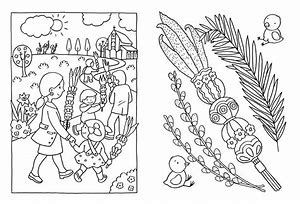 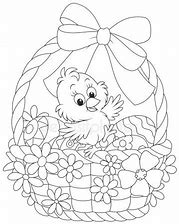 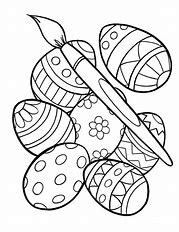 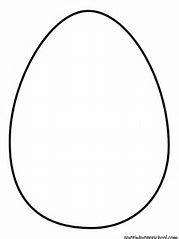 